Código QR de Carmen Romo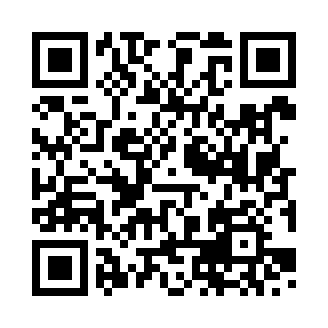 